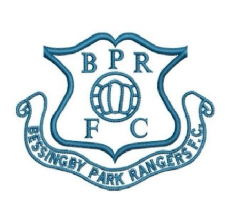 BESSINGBY PARK RANGERS ENTRY FORM  Club Name - Affiliation No - Age Group -Contact Name - Address - Email - Telephone - Saturday 30th MaySaturday 30th MaySunday 31st MaySunday 31st MayAge Group No. Of TeamsAge Group No. Of TeamsU6U7U8U9U10U11U12U13U14U15U16Ladies